Program Booklet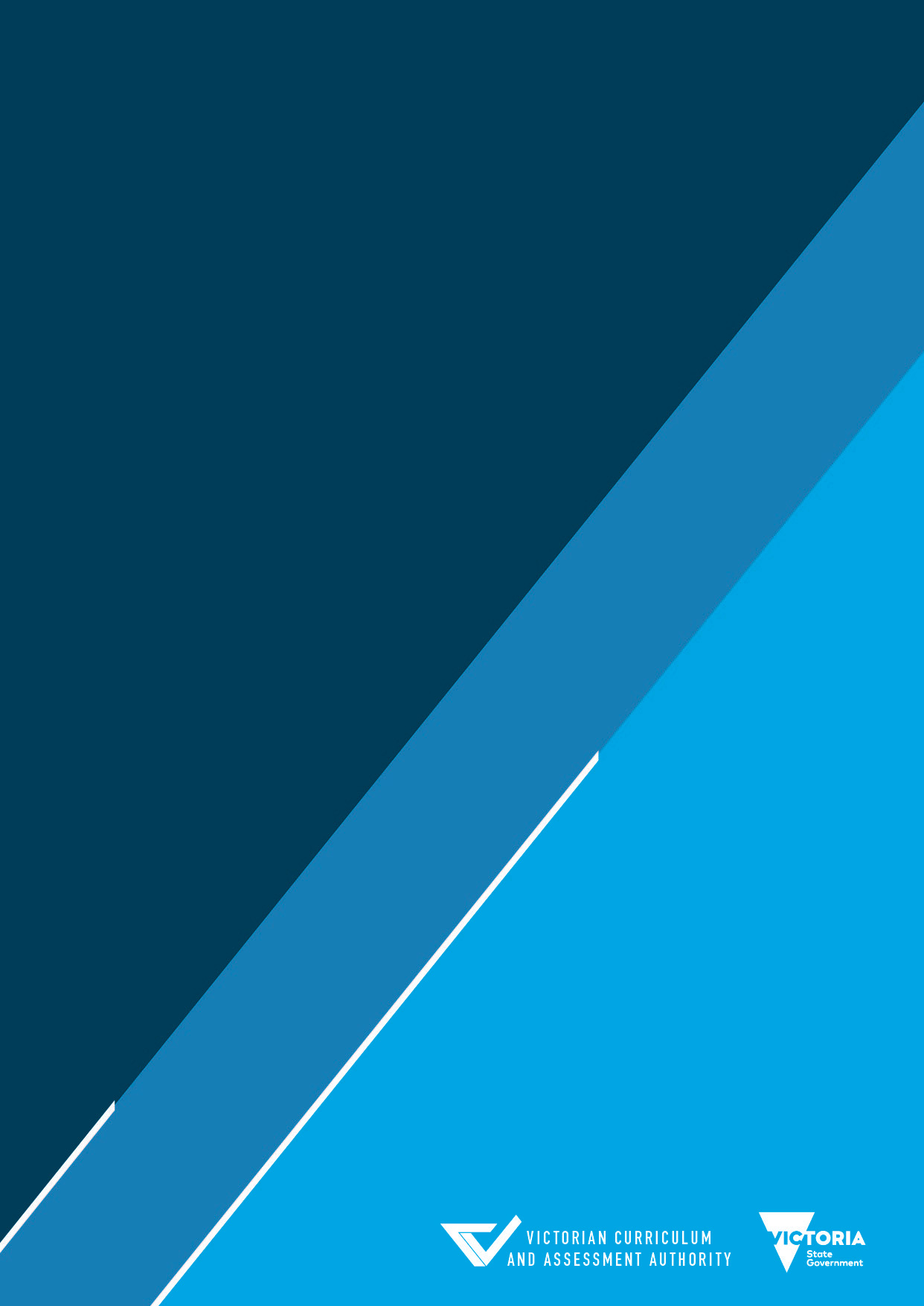 IncorporatingICT20120 Certificate II in Applied Digital Technologies (Release 2)ICT30120 Certificate III in Information Technology (Release 3)January 2024Modification history Authorised and published by the Victorian Curriculum and Assessment Authority
Level 7, 2 Lonsdale Street
Melbourne VIC 3000ISBN: 978-1-923025-92-9© Victorian Curriculum and Assessment Authority 2024No part of this publication may be reproduced except as specified under the Copyright Act 1968 or by permission from the VCAA. Excepting third-party elements, schools may use this resource in accordance with the VCAA educational allowance. For more information go to www.vcaa.vic.edu.au/Footer/Pages/Copyright.aspx. The VCAA provides the only official, up-to-date versions of VCAA publications. Details of updates can be found on the VCAA website at www.vcaa.vic.edu.au.This publication may contain copyright material belonging to a third party. Every effort has been made to contact all copyright owners. If you believe that material in this publication is an infringement of your copyright, please email the Copyright Manager at vcaa.copyright@education.vic.gov.au. Copyright in materials appearing at any sites linked to this document rests with the copyright owner(s) of those materials and is subject to the Copyright Act. The VCAA recommends you refer to copyright statements at linked sites before using such materials.The VCAA logo is a registered trademark of the Victorian Curriculum and Assessment Authority.ContentsIntroduction	3Program development	3Industry overview	3Training package	3Qualifications / Packaging rules	3VCE VET program details	4Aims	4Scored assessment	4State reviewer	4VCE VET credit	4Nominal hour duration	5Duplication	5Sequence	5VCE VET Information and Communications Technology program structure	6ICT20120 Certificate II in Applied Digital Technologies (Release 2)	6VCE VET Information and Communications Technology program structure	8ICT30120 Certificate III in Information Technology (Release 3)	8Elective Bank	8Sample program	11Enrolment advice	12Transition arrangements	12VASS industry group	12Additional information	12Resources	12Appendix	13Credit arrangements	13VASS industry group	13VET credit arrangements	15VCE VM credit arrangements	16VPC credit arrangements	16‘Get VET’ resources	16VCE VET program chart	16Scored assessment	17Study score	17ATAR contribution	17Scored VCE VET program	18Scored VCE VET program with an additional  non-scored stream	18Non-scored VCE VET programs and all other VET	18Structured Workplace Learning	18SWL recognition	19Workplace health and safety	19VCE Season of Excellence	20VCAA professional learning	20IntroductionVCE VET programs are vocational training programs approved by the Victorian Curriculum and Assessment Authority (VCAA). VCE VET programs lead to nationally recognised qualifications, thereby offering students the opportunity to gain the Victorian Certificate of Education (VCE) or the Victorian Certificate of Education Vocational Major (VCE VM), as well as a nationally portable vocational education and training (VET) certificate. VCE VET programs:are fully recognised within the Units 1 to 4 structure of the VCE and the VCE VM. VCE VET units have equal status with other VCE studieswill contribute towards the Victorian Pathways Certificate (VPC)function within the National Training Framework.Program development	This iteration of the VCE VET Information and Communications Technology program was implemented in 2017. It must be used in conjunction with the ICT Information and Communications Technology Training Package (Release 8.1) qualification(s) ICT20120 Certificate II in Applied Digital Technologies (Release 2) and ICT30120 Certificate III in Information Technology (Release 3). This program booklet supersedes the previous VCE VET program booklet published in 2023.VCE VET programs are developed with a reference group of industry and vocational professionals and include a predesignated program structure. Units of competency outside of this structure cannot be delivered as part of a VCE VET program.Industry overviewTraining packageThe Information and Communications Technology (ICT) Training Package is critical to Australia’s vocational education and training system. It equips learners with future-ready ICT skills and knowledge to prepare them for a successful ICT career. ICT covers all areas related to processing, manipulating, and managing information. Emerging technologies include artificial intelligence (AI), virtual reality (VR), augmented reality (AR) and the Internet of Things (IoT). Cyber security has become a top threat for business growth across the economy.Qualifications / Packaging rulesStudents wishing to be awarded the qualification must successfully complete all required core and elective units of competency. Schools should communicate with their registered training organisation (RTO) partner to ensure the delivery sequence supports this outcome.For further information, visit the National Training Register.ICT20120 Certificate II in Applied Digital Technologies (Release 2)ICT30120 Certificate III in Information Technology (Release 3)Links to a companion volume implementation guide may be provided as a resource for this qualification. For further information, visit VETNet. VCE VET program detailsAimsThe VCE VET Information and Communications Technology program aims to:provide participants with the knowledge, skills, and competency that will enhance their training and employment prospects in the information and communications technology or related industries.enable participants to gain a recognised credential and to make an informed choice of vocation or career path.Scored assessmentScored assessment is available for ICT30120 Certificate III in Information Technology (Release 3).Students who wish to receive an ATAR contribution for VCE VET Program must undertake scored assessment. This consists of three coursework tasks that are worth 66% of the overall study score and an end-of-year examination that is worth 34% of the overall study score.Scored assessment is based on the scored Unit 3–4 sequence of the VCE VET Information and Communications Technology program.The scored Unit 3–4 sequence of the VCE VET Information and Communications Technology program must be delivered and assessed in a single enrolment year.The scored Unit 3–4 sequence of the VCE VET Information and Communications Technology program is not designed as a standalone study. Students are strongly advised against undertaking the Unit 3–4 sequence without first completing Units 1 and 2.For more information on study scores and ATAR contributions, please refer to the appendix.State reviewerVCE VET state reviewers are appointed for scored VCE VET programs. For more information, please refer to the VCE VET program webpage.VCE VET credit Students undertaking ICT20120 Certificate II in Applied Digital Technologies (Release 2) are eligible for up to six VCE VET units on their VCE (including VCE VM and VPC) statement of results:six VCE VET units at Units 1 and 2 levelStudents undertaking ICT30120 Certificate III in Information Technology (Release 3) are eligible for up to six VCE VET units on their VCE, VCE VM or VPC statement of results:two VCE VET units at Units 1 and 2 leveltwo VCE VET Unit 3–4 sequencesFor more information on VCE (including VCE VM and VPC) credit contributions, please refer to the appendix.Nominal hour durationNominal hours represent the supervised structured learning and assessment activities required to sufficiently address the content of each unit of competency.Nominal hours are used to determine credit towards the VCE (including VCE VM and VPC) for VET units of competency.DuplicationWhen a VCE VET program duplicates or is very similar to another VCE study or VET unit of competency in a student’s program, a reduced VCE VET unit entitlement may apply.No significant duplication has been identified between the VCE VET Information and Communications Technology program and other VCE studies.Dual enrolmentsWhen students undertake multiple qualifications within a VCE VET program, care must be taken to ensure the students enrol in all the units of competency only once. Credit for a unit of competency can be counted only once towards the VCE (including VCE VM and VPC).SequenceCertain units of competency will complement each other, lending to coordinated delivery that minimises content overlap. Units of competency have guidelines for different situations and delivery contexts, and a range of delivery sequences is possible. The intention of VCE VET programs is to provide students with a qualification that meets industry expectations. The strong advice and assumption of industry bodies is that the quality of the qualification is compromised when foundation training is neglected.The sequencing of units of competency is determined by the RTO, teacher or trainer; however, it is anticipated that a number of the core units of competency will be undertaken in the first year of the program.VCE VET Information and Communications Technology program structureICT20120 Certificate II in Applied Digital Technologies (Release 2)NotesVCE VET Information and Communications Technology program structureICT30120 Certificate III in Information Technology (Release 3)Elective BankNotesSample programICT30120 Certificate III in Information Technology (Release 3)The following sample program may provide:the award of ICT30120 Certificate III in Information Technologytwo VCE VET units at Units 1 and 2 leveltwo VCE VET Unit 3–4 sequencescompletion of ICTSS00107 - Introductory Help Desk Skill Setcompletion of ICTSS00174 - Hardware Technician Skill Setcompletion over three years.Enrolment adviceTransition arrangementsAll students commencing training from January 2023 and beyond will be required to be enrolled in ICT20120 Certificate II in Applied Digital Technologies (Release 2) and/or ICT30120 Certificate III in Information Technology (Release 3).VASS industry groupICT20120 Certificate II in Applied Digital Technologies (Release 2) and ICT30120 Certificate III in Information Technology (Release 3), are included within the ICT VASS industry group for credit purposes.For more information on VASS industry groups, please refer to the appendix.Additional informationConsider the following when determining the sequence of a student’s VCE VET Information and Communications Technology program:Prior to engaging in structured workplace learning (SWL), students must be undertaking or have completed the workplace health and safety unit aligned with the VCE VET program.ResourcesFor updates or information relating to VCE VET programs, please refer to:the VCE VET program webpagethe VCAA Bulletinthe ‘Get VET’ webpage for videos, success stories, flowcharts and posters designed to support teachers in engaging, informing and inspiring students and parents about VET Delivered to Secondary Students.Supplementary advice is available for scored VCE VET programs on the relevant VCE VET program webpage.AppendixCredit arrangementsVASS industry groupVET credit arrangementsAccruing credit in one certificateStudents may accrue two VCE VET units of credit at Units 1 and 2 level by completing 180 nominal hours in a certificate II or III qualification. Students may further accrue a VCE VET Unit 3–4 sequence by completing an additional 180 nominal hours in the same certificate provided that it is drawn from:a VE1 – VCE VET qualification that provides a Unit 3–4 sequencea VE3 – Other VET qualification at a certificate III level.Where a qualification includes enough nominal hours, further units of credit may be available.Accruing credit across multiple certificatesStudents may accrue two or more VCE VET units of credit at Units 1 and 2 level by completing a minimum of 180 nominal hours across multiple certificate II or III qualifications. From 2024, students may further accrue a VCE VET Unit 3–4 sequence by completing an additional 180 nominal hours in one certificate provided that it is drawn from:the same industry group as at least one certificate from the student’s first 180 hours of VETa VE1 – VCE VET program that provides a Unit 3–4 sequencea VE3 – Other VET qualification at a certificate III level.Accruing credit in a VE2 – SBATStudents may accrue two VCE VET units of credit at Units 1 and 2 level by completing 180 nominal hours in a traineeship or apprenticeship. Students may further accrue a VCE VET Unit 3–4 sequence by completing an additional 180 nominal hours in the same VE2 – SBAT provided that it is drawn from:a VE2 – SBAT qualification that provides a Unit 3–4 sequence.From 2024, where a student accrues their initial VCE VET units of credit at Units 1 and 2 level from a VE1 – VCE VET program or a VE3 – Other VET qualification, the next 180 hours they complete in a VE2 – SBAT will provide a VCE VET Unit 3–4 sequence provided that it is drawn from:a VE2 – SBAT qualification that provides a Unit 3–4 sequence.VCE VM credit arrangementsThe VCE Vocational Major (VM) is a vocational and applied learning program within the VCE designed to be completed over a minimum of two years. The VCE VM will give students greater choice and flexibility to pursue their strengths and interests and develop the skills and capabilities needed to succeed in further education, work and life.For information on credit arrangements, please refer to VCE Vocational Major (VM).VPC credit arrangementsThe Victorian Pathways Certificate (VPC) is an inclusive Year 11 and 12 standards-based certificate that meets the needs of a smaller number of students who are not able or ready to complete the VCE (including the VCE VM). It provides an enriched curriculum and excellent support for students to develop the skills, capabilities and qualities for success in personal and civic life. For information on credit arrangements, please refer to Victorian Pathways Certificate (VPC).‘Get VET’ resourcesDiscover the wide range of VET courses available to secondary school students in Victoria. Explore these helpful ‘Get VET’ resources, including videos and success stories, and talk to the relevant teachers or coordinators at your school to assist you on the right pathway.VET Fast FactsHow VET is differentWhat you get from VETHow VET can prepare you for the futureWhat a VET pathway looks like7 questions to ask yourselfWhich VET are you?VCE VET programsStructured Workplace LearningSchool-based apprenticeship or traineeshipOther VET qualificationsGet a taste of VET careers and trainingWhere to find out more about VETResourcesHear what VET students sayHear what VET teachers sayCareer pathway postersFor more information, please refer to ‘Get VET’.VCE VET program chartThe VCE VET program chart provides a list of all VCE VET programs and shows if they can be undertaken as scored or non-scored. The chart also shows if a program offers Units 1 and 2 and/or a Unit 3–4 sequence.Scored assessmentSome VCE VET programs are scored and offer a scored Unit 3–4 sequence. The study score calculated from the scored Unit 3–4 sequence may contribute to a student’s ATAR as one of the primary four studies or as two available (and permissible) increments.The scored Unit 3–4 sequence must be delivered and assessed in a single enrolment year. Students are strongly advised against undertaking the scored Unit 3–4 sequence without first completing Units 1 and 2 because Unit 3–4 sequences are not designed for standalone study.Study scoreTo be eligible for a study score students must: satisfactorily complete all the units of competency required in the scored Unit 3–4 sequencebe assessed in accordance with the tools and procedures specified in the VCE VET Scored Assessment Guide and program-specific assessment plan templates published annually on the VCAA websiteundertake an examination during the end-of-year examination period, based on the underpinning knowledge and skills in the compulsory units of competency in the scored Unit 3–4 sequence, and in accordance with the current examination specifications.A study score for a scored VCE VET program is based on evidence from two sources: coursework tasks and an examination (or end-of-year performance examination where applicable). The assessment of three VCE VET coursework tasks does not replace the qualification assessments. Both tend to be complementary and may be integrated. Tasks may be designed with both assessment purposes in mind. For further information on scored assessment, including an overview of study score assessment, advice regarding the development of coursework tasks, and integration of study scores with competency assessment, please refer to the VCE VET Scored Assessment Guide.For more information on study scores and ATAR contributions, please refer to Victorian Tertiary Admissions Centre (VTAC). ATAR contributionPlease note that for a Unit 3–4 sequence to be eligible it must come from one certificate enrolment on VASS. Where credit has accrued across multiple certificates, an ATAR contribution may not be available.For more information on study scores and ATAR contributions, please refer to VTAC. Scored VCE VET programStudents wishing to receive an ATAR contribution for a scored VCE VET program must undertake scored assessment for the purpose of achieving a study score.This study score can contribute directly to the ATAR, either as one of the student’s best four studies (the primary four) or as a fifth or sixth study increment.Where a scored Unit 3–4 sequence is used as an increment, the increment will be calculated using 10% of the scaled score.Where a student elects not to receive a study score, no contribution to the ATAR will be available.For more information on study scores and ATAR contributions, please refer to VTAC. Scored VCE VET program with an additional 
non-scored streamSome scored VCE VET programs include both a scored and a non-scored Unit 3–4 sequence.Where a non-scored Unit 3–4 sequence is undertaken, a student may be eligible for a fifth or sixth study increment. Fifth or sixth study increments are calculated using 10% of the fourth study score of the primary four.For more information on study scores and ATAR contributions, please refer to VTAC. For more information on VCE VET programs with scored and non-scored Unit 3–4 sequences, please refer to the VCE VET program chart.Non-scored VCE VET programs and all other VETSome VCE VET programs do not offer scored assessment. A student who achieves a Unit 3–4 sequence from a non-scored VCE VET program may be eligible for an increment towards their ATAR.All other VET, including school-based apprenticeships and traineeships (VE2 – SBATs) where the certificate offers a Unit 3–4 sequence, may contribute towards a student’s ATAR as a fifth or sixth study increment.Increments from a non-scored Unit 3–4 sequence or a Unit 3–4 sequence from all other VET are calculated using 10% of the fourth study score of the primary four.For more information on study scores and ATAR contributions, please refer to VTAC. For more information on whether a Unit 3–4 sequence is available in a certificate, please contact the VET Unit.Please note that for a Unit 3–4 sequence to be eligible it must come from one certificate enrolment on VASS. Where credit has accrued across multiple certificates, an ATAR contribution may not be available.Structured Workplace LearningThe VCAA has determined that Structured Workplace Learning (SWL) is an appropriate and valuable component of all VCE VET programs. SWL involves on-the-job training, during which students are required to master a designated set of skills and competencies related to VCE VET programs.SWL complements the training undertaken at the school/RTO. It provides the context for:enhancement of skills developmentpractical application of industry knowledgeassessment of units of competency, as determined by the RTOincreased employment opportunities.SWL should be spread across the duration of the training program. The VCAA mandates SWL under the following situations:where a period of work placement is mandated for the award of the qualification where the assessment conditions from a unit of competency contain a statement regarding the requirement to demonstrate skills in a workplaceFor more information, please refer to the National Training Register.For more information on SWL, the SWL Manual and the SWL portal, please refer to the Department of Education.Structured Workplace Learning RecognitionThe VCE Structured Workplace Learning (SWL) Recognition for VET study design provides students with the opportunity to gain credit into their VCE (including the VCE VM) or VPC, for undertaking a SWL placement that is aligned to a VE1 VCE VET program or VE2 School-based Apprenticeship or Traineeship (SBAT). To receive recognition and credit, students are required demonstrate satisfactory achievement of the outcomes for the relevant unit of the VCE Structured Workplace Learning Recognition for VET study design outcomes VCE study.For more information please refer to VCE Structured Workplace Learning (SWL) Recognition for VET.Workplace health and safetySchools/RTOs must ensure that workplace health and safety (WHS) is fully addressed in the training program.The principal is responsible for ensuring the school meets its responsibilities for students in SWL arrangements.Where the student will be employed under an SWL arrangement, the principal must be satisfied that the student is undertaking training in the WHS unit of competency before the arrangement can be entered into.Students must be informed of the significance of work-related hazards. They must understand the need for, and the nature of, workplace risk controls such as safe working procedures and the use of personal protective clothing and equipment.Schools must also be satisfied, through their review of the acknowledgement provided by employers on the SWL Arrangement form, that the workplace in question and the activities proposed will not expose a student to risk during their structured work placement.Employers must view their duty of care towards students as essentially no different from that owed to their employees. They must understand that students cannot be expected to possess the judgement or maturity to undertake any task that presents potential risk. This means that no student may be exposed at any time to dangerous plant machinery, equipment, substances, work environments or work practices.On the first morning of their placement, students should be introduced to their supervisor and provided with a formal induction to the workplace. This will include first-aid, emergency and incident reporting arrangements.The student should be given an orientation tour of the workplace, during which any excluded areas or activities should be pointed out. Students should be instructed to report without delay anything they feel may be unsafe. They should be encouraged to ask for help or further instruction if they are not sure of the correct way to carry out any task.Close supervision of students undertaking SWL is essential. Supervisors nominated by the employer must understand all requirements for safely managing a student’s activities. Supervisors must understand that a student may not fully grasp information or instructions the first time they are told. They should encourage students to ask for help if they have forgotten instructions or if they experience difficulty with putting information into practice.For more information, please refer to WorkSafe Victoria.VCE Season of ExcellenceThe VCE Season of Excellence is a five-month annual festival showcasing the outstanding work of senior secondary students from Victorian schools. The VCE Season of Excellence presents work created by VCE (including VCE VM and VPC) and VET students in design, technology, research, multimedia and cinematic, and visual and performing arts through exhibitions, screenings and performances supported by educational talks, forums and panel discussions, catalogues, programs and online material.The annual VCE Season of Excellence comprises 12 concerts (Top Class and Top Acts), two exhibitions (Top Designs and Top Arts), a research presentation program (Top Talks) and multiple screenings of short films (Top Screen) presented at Melbourne’s major cultural venues from February to June.Works on show are by a representative sample of outstanding students from the previous year, for the benefit of current students and teachers.The VCE Season of Excellence is a cross-sectoral project, involving students from government, Catholic and independent schools. Staff from the three sectors are on audition and selection panels. The aim of the VCE Season of Excellence is to provide a benchmark for VCE assessment and curriculum by showcasing exemplary student work and associated education programs.The VCE Season of Excellence audition and selection panels comprise state reviewers and assistant state reviewers for visual arts studies, the chief assessors and assistant chief assessors for performing arts studies, subject association representatives where appropriate, and regional teacher representatives. Regional teacher representatives are appointed every two years through SSMS. VCAA Notices to Schools and the VCAA Bulletin advise when vacancies are available on panels.The VCE Season of Excellence directly supports the VCAA’s goal to support high-quality education, recognise student achievement and best practice for teaching, and encourage students to move into allied work areas and further study.For more information, please refer to VCE Season of Excellence.VCAA professional learningThe VCAA offers a range of professional learning opportunities for principals, teachers and school administration staff.For more information, please refer to VCAA professional learning.VersionStatusRelease dateComments1.0SupersededJanuary 2023Program booklet updated in line with the implementation of the VCE VM and VPC2.0CurrentJanuary 2024Maintenance onlyContact us if you need this information in an accessible format – for example, large print or audio.Email: vcaa.media.publications@education.vic.gov.au CodeUnit TitleNominal
HoursUnits 1 and 2Units 1 and 2Units 1 and 2Compulsory units:Compulsory units:Compulsory units:BSBSUS211Participate in sustainable work practices20BSBTEC202Use digital technologies to communicate in a work environment20BSBWHS211Contribute to the health and safety of self and others20ICTICT213 !Use computer operating systems and hardware60ICTICT214Operate application software packages60ICTICT215Operate digital media technology packages40Subtotal:Subtotal:220Electives: Select a minimum of six elective units to a minimum of 75 hours.Electives: Select a minimum of six elective units to a minimum of 75 hours.Electives: Select a minimum of six elective units to a minimum of 75 hours.BSBCRT201Develop and apply thinking and problem-solving skills30BSBINS201Process and maintain workplace information30BSBOPS201Work effectively in business environments30BSBOPS203Deliver a service to customers40BSBPEF201Support personal wellbeing in the workplace50BSBPEF202Plan and apply time management20BSBTEC101Operate digital devices20BSBTEC201Use business software applications60BSBTEC203Research using the internet30BSBTEC301Design and produce business documents80BSBTEC302Design and produce spreadsheets35BSBTEC303Create electronic presentations20BSBTWK201Work effectively with others40BSBXCS301Protect own personal online profile from cyber security threats30BSBXCS302Identify and report online security threats30BSBXCS303Securely manage personally identifiable information and workplace information40CUADIG211Maintain interactive content30CUADIG212Develop digital imaging skills50CUADIG303Produce and prepare photo images20CUAPOS211Perform basic vision and sound editing60CUASOU212Perform basic sound editing30FSKDIG002Use digital technology for routine and simple workplace tasks10FSKDIG003Use digital technology for non-routine workplace tasks15ICTICT216Design and create basic organisational documents40ICTICT219 #Interact and resolve queries with ICT clients20ICTICT221Identify and use specific industry standard technologies40ICTICT222Research and share ICT solutions for Indigenous users20ICTICT223Install software applications20ICTICT224Integrate commercial computing packages60ICTICT225Operate accounting applications40ICTICT226Operate simple database applications40ICTSAS210 #Update and maintain hardware, software and documentation inventories10ICTSAS211 #Develop solutions for basic ICT malfunctions and problems20ICTSAS212Record the requirements of client support requests10ICTSAS213 #Maintain the integrity of ICT systems20ICTSAS214Protect devices from spam and destructive software10ICTSAS215Protect and secure information assets20ICTSAS216Maintain ICT equipment and replace consumables20ICTSAS217Connect a home based local wireless network30ICTSAS218Obtain and connect hardware peripherals20ICTWEB306Develop web presence using social media30ICTICT315Implement system software changes40ICTWEB304Build simple web pages40Min Subtotal:Min Subtotal:75Total:Total:295# ICTSS00107 - Introductory Help Desk Skill Set (Release 1) (4 units)# ICTSS00107 - Introductory Help Desk Skill Set (Release 1) (4 units)ICTSAS211Develop solutions for basic ICT malfunctions and problemsICTICT219Interact and resolve queries with ICT clientsICTSAS213Maintain the integrity of ICT systemsICTSAS210Update and maintain hardware, software and documentation inventoriesCodeUnit TitleUnit TitleNominal hoursUnits 1 and 2Units 1 and 2Units 1 and 2Units 1 and 2Compulsory UnitsCompulsory UnitsCompulsory UnitsCompulsory UnitsBSBCRT301Develop and extend critical and creative thinking skillsDevelop and extend critical and creative thinking skills40BSBXCS303Securely manage personally identifiable information and workplace informationSecurely manage personally identifiable information and workplace information40BSBXTW301Work in a teamWork in a team40ICTPRG302Apply introductory programming techniquesApply introductory programming techniques40Subtotal:Subtotal:Subtotal:160Electives: Select elective units to a minimum of 20 hours.Electives: Select elective units to a minimum of 20 hours.Electives: Select elective units to a minimum of 20 hours.Electives: Select elective units to a minimum of 20 hours.Units 1 and 2 minimum elective subtotal:Units 1 and 2 minimum elective subtotal:Units 1 and 2 minimum elective subtotal:20Min Units 1 and 2 Total:Min Units 1 and 2 Total:Min Units 1 and 2 Total:180Units 3 and 4 - Scored sequenceUnits 3 and 4 - Scored sequenceUnits 3 and 4 - Scored sequenceUnits 3 and 4 - Scored sequenceCompulsory:Compulsory:Compulsory:Compulsory:ICTICT313Identify IP, ethics and privacy policies in ICT environmentsRelease 150ICTSAS305 *Provide ICT advice to clientsRelease 140ICTSAS309 *Maintain and repair ICT equipment and softwareRelease 120ICTSAS310 *Install, configure and secure a small office or home office networkRelease 150ICTSAS312Provide basic system administrationRelease 120Subtotal:Subtotal:Subtotal:180 Min Units 1-4 Total: Min Units 1-4 Total: Min Units 1-4 Total:360CodeUnit TitleNominal hoursElective BankElective BankElective BankStudents who undertake electives in addition to the minimum six required to complete the Certificate III in Information Technology may receive additional VCE VET credit.Students who undertake electives in addition to the minimum six required to complete the Certificate III in Information Technology may receive additional VCE VET credit.Students who undertake electives in addition to the minimum six required to complete the Certificate III in Information Technology may receive additional VCE VET credit.BSBTEC201Use business software applications60BSBXCS301Protect own personal online profile from cyber security threats30BSBXCS302Identify and report online security threats30BSBXCS401Maintain security of digital devices40BSBXCS402Promote workplace cyber security awareness and best practices40BSBXCS403Contribute to cyber security threat assessments30BSBXCS404Contribute to cyber security risk management30BSBXCS405Contribute to cyber security incident responses30CUAANM301Create 2D digital animations35CUAANM302Create 3D digital animations75CUADIG211Maintain interactive content30CUADIG303Produce and prepare photo images20CUADIG304Create visual design components30CUADIG311Prepare video assets30CUADIG312Author interactive sequences40CUAPOS211Perform basic vision and sound editing60CUASOU212Perform basic sound editing30ICPDMT3460Incorporate video into multimedia presentations40ICTCLD301Evaluate characteristics of cloud computing solutions and services40ICTCLD401Configure cloud services60ICTDMT405Produce interactive animations60ICTGAM304Develop three-dimensional (3D) models for digital games50ICTGAM305Apply simple textures and shading to three-dimensional (3D) models for digital games50ICTGAM306Review and apply traditional animation principles60ICTICT213Use computer operating systems and hardware60ICTICT214Operate application software packages60ICTICT215Operate digital media technology packages40ICTICT216Design and create basic organisational documents40ICTICT219 #Interact and resolve queries with ICT clients20ICTICT221Identify and use specific industry standard technologies40ICTICT222Research and share ICT solutions for Indigenous users20ICTICT309Create ICT user documentation20ICTICT310Identify and use industry specific technologies60ICTICT311Customise packaged software applications80ICTICT312Use advanced features of applications40ICTICT314 *Connect internal hardware components20ICTICT315Implement system software changes40ICTICT316Implement new technology20ICTICT317 *Maintain standard operating environments20ICTICT318Validate test cases and develop proof of concepts30ICTICT438Select, configure and deploy software and hardware testing tools40ICTNWK307Provide network systems administration60ICTNWK308Determine and action network problems50ICTNWK309Configure and administer network operating systems70ICTNWK310Administer network peripherals20ICTNWK311Install and test network protocols40ICTPMG301Contribute as part of an IT project management team80ICTPRG430Apply introductory object-oriented language skills60ICTPRG435Write scripts for software applications40ICTSAS210 #Update and maintain hardware, software and documentation inventories10ICTSAS211 #Develop solutions for basic ICT malfunctions and problems20ICTSAS212Record the requirements of client support requests10ICTSAS213 #Maintain the integrity of ICT systems20ICTSAS214Protect devices from spam and destructive software10ICTSAS215Protect and secure information assets20ICTSAS216Maintain ICT equipment and replace consumables20ICTSAS217Connect a home based local wireless network30ICTSAS308 *Run standard diagnostic tests20ICTSAS311Maintain computer hardware20ICTSAS440Monitor and administer security of ICT systems30ICTWEB304Build simple web pages40ICTWEB305Produce digital images for the web40ICTWEB306Develop web presence using social media30ICTWEB431Create and style simple markup language documents40ICTWHS204Follow work health and safety and environmental policy and procedures40BSBTEC302Design and produce spreadsheets35ICTICT223Install software applications20# ICTSS00107 - Introductory Help Desk Skill Set (Release 1) (4 units)# ICTSS00107 - Introductory Help Desk Skill Set (Release 1) (4 units)ICTSAS211Develop solutions for basic ICT malfunctions and problemsICTICT219Interact and resolve queries with ICT clientsICTSAS213Maintain the integrity of ICT systemsICTSAS210Update and maintain hardware, software and documentation inventories* ICTSS00174 - Hardware Technician Skill Set (Release 1) (6 units)* ICTSS00174 - Hardware Technician Skill Set (Release 1) (6 units)ICTICT314Connect internal hardware componentsICTICT317Maintain standard operating environmentsICTSAS305Provide ICT advice to clientsICTSAS308Run standard diagnostic testsICTSAS309Maintain and repair ICT equipment and softwareICTSAS310Install, configure and secure a small office or home office networkCodeUnit TitleUnit TitleNominal hoursUnits 1 and 2Units 1 and 2Units 1 and 2Units 1 and 2Compulsory UnitsCompulsory UnitsCompulsory UnitsCompulsory UnitsBSBCRT301Develop and extend critical and creative thinking skillsDevelop and extend critical and creative thinking skills40BSBXCS303Securely manage personally identifiable information and workplace informationSecurely manage personally identifiable information and workplace information40BSBXTW301Work in a teamWork in a team40ICTPRG302Apply introductory programming techniquesApply introductory programming techniques40Subtotal:Subtotal:Subtotal:160Electives: Select elective units to a minimum of 20 hours.Electives: Select elective units to a minimum of 20 hours.Electives: Select elective units to a minimum of 20 hours.Electives: Select elective units to a minimum of 20 hours.ICTICT219 #Interact and resolve queries with ICT clientsInteract and resolve queries with ICT clients20ICTICT317 *Maintain standard operating environmentsMaintain standard operating environments20ICTSAS211 #Develop solutions for basic ICT malfunctions and problemsDevelop solutions for basic ICT malfunctions and problems20Units 1 and 2 subtotal:Units 1 and 2 subtotal:Units 1 and 2 subtotal:220Units 3 and 4 - Scored sequenceUnits 3 and 4 - Scored sequenceUnits 3 and 4 - Scored sequenceUnits 3 and 4 - Scored sequenceCompulsory:Compulsory:Compulsory:Compulsory:ICTICT313Identify IP, ethics and privacy policies in ICT environmentsRelease 150ICTSAS305 *Provide ICT advice to clientsRelease 140ICTSAS309 *Maintain and repair ICT equipment and softwareRelease 120ICTSAS310 *Install, configure and secure a small office or home office networkRelease 150ICTSAS312Provide basic system administrationRelease 120Subtotal:Subtotal:Subtotal:180Units 3 and 4 – Non-scored sequenceUnits 3 and 4 – Non-scored sequenceUnits 3 and 4 – Non-scored sequenceUnits 3 and 4 – Non-scored sequenceICTSAS308 *Run standard diagnostic testsRun standard diagnostic tests20ICTICT314 *Connect internal hardware componentsConnect internal hardware components20ICTSAS213 #Maintain the integrity of ICT systemsMaintain the integrity of ICT systems20ICTSAS210 #Update and maintain hardware, software and documentation inventoriesUpdate and maintain hardware, software and documentation inventories10ICTNWK309Configure and administer network operating systemsConfigure and administer network operating systems70BSBXCS402Promote workplace cyber security awareness and best practicesPromote workplace cyber security awareness and best practices40Subtotal:Subtotal:Subtotal:180Total:Total:Total:580VCE VET programVASS industry groupVCE VET Agriculture, Horticulture, Conservation and Ecosystem ManagementCertificate II in AgricultureAHCCertificate II in Conservation and Ecosystem ManagementAHCCertificate II in HorticultureAHCCertificate II in Rural OperationsAHCVCE VET Animal CareCertificate II in Animal CareACMVCE VET Applied Fashion Design and TechnologyCertificate II in Applied Fashion Design and TechnologyMSTCertificate II in Apparel, Fashion and TextilesMSTVCE VET Applied LanguageCertificate II in Applied LanguageGENCertificate III in Applied LanguageGENVCE VET AutomotiveCertificate II in Automotive Vocational PreparationAURVCE VET Building and ConstructionCertificate II in Building and Construction Pre-apprenticeshipCPCCertificate II in Construction PathwaysCPCVCE VET BusinessCertificate II in Workplace SkillsBSBCertificate III in BusinessBSBVCE VET CiscoCISCO CCNA v7ICTVCE VET Civil InfrastructureCertificate II in Civil ConstructionRIIVCE VET Community ServicesCertificate II in Active VolunteeringCHCCertificate II in Community ServicesCHCCertificate III in Community ServicesCHCCertificate III in Early Childhood Education and CareCHCVCE VET Creative and Digital MediaCertificate II in Creative IndustriesCUACertificate III in Screen and MediaCUAVCE VET DanceCertificate II in DanceCUACertificate III in DanceCUAVCE VET Electrical IndustryCertificate II in Electrotechnology (pre-vocational)UEECertificate II in Electrotechnology (Career Start)UEEVCE VET Engineering StudiesCertificate II in Engineering StudiesMEMVCE VET Equine Studies Certificate III in Equine StudiesACMVCE VET Events and TourismCertificate II in EventsSITCertificate II in TourismSITCertificate III in TourismSITVCE VET FurnishingCertificate II in Furniture Making PathwaysMSFVCE VET Hair and BeautyCertificate II in Retail CosmeticsSHBCertificate II in Salon AssistantSHBCertificate III in Beauty ServicesSHBCertificate III in Make-UpSHBVCE VET HealthCertificate II in Health Support ServicesHLTCertificate III in Allied Health Assistance incorporating:Certificate III in Health Services AssistanceHLTVCE VET HospitalityCertificate II in HospitalitySITCertificate II in CookerySITVCE VET Information and Communications Technology	Certificate II in Applied Digital TechnologiesICTCertificate III in Information TechnologyICTVCE VET Integrated TechnologiesCertificate II in Integrated TechnologiesICTVCE VET Laboratory SkillsCertificate II in Sampling and MeasurementMSLCertificate III in Laboratory SkillsMSLVCE VET MusicCertificate II in MusicCUACertificate III in Music (Performance)CUACertificate III in Music (Sound Production)CUAVCE VET PlumbingCertificate II in Plumbing (Pre-apprenticeship)CPCVCE VET Small BusinessCertificate II in Small Business (Operations/Innovation)BSBCertificate II in Small Business Operations and InnovationBSBVCE VET Sport and RecreationCertificate II in Outdoor RecreationSISCertificate II in Sport and RecreationSISCertificate III in Sport, Aquatics and RecreationSISVCE VET Visual ArtsCertificate II in Visual ArtsCUACertificate III in Visual ArtsCUA